Herbstferienprogramm der Grundschulenvom 24. bis 28.10.täglich von 8.00 bis 15.00Kosten: 50,-, für Geschwister 40,-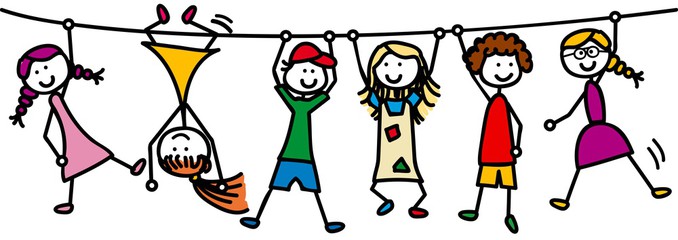 Das Programm wird von Frau Herold und Frau Buch (Mitarbeiterninnen der Schülerbetreuung) durchgeführt. Es findet in den Grundschulen und dem Jugendraum in Maikammer statt, dort gibt es verschiedene Spiel- und Bastelangebote. Es sind Ausflüge auf die Rietburg und eine Wanderung ins Klausental geplant.Einen Elternbrief mit dem Programm und genauen Zeiten, sowie Informationen zur Zahlung des Teilnehmerbetrages erhalten sie nach der Anmeldung.------------------------------------------------------------------------------------------------------  Anmeldung Grundschulebitte in der Verbandsgemeinde abgeben, gerne auch per Mail an karin.beetz@vg-maikammer.de   Absender:_____________________________________________Name, Vorname des / der Erziehungsberechtigten_____________________________________________Straße, Hausnummer_____________________________________________Postleitzahl, Wohnort_____________________________________________Telefonnummer_____________________________________________Handy-Nummer      _____________________________________________                             E-Mail                     Hiermit melde ich mein/e Kind/er ______________________________________________, Geburtsdatum: _________________________, verbindlich für das Herbstferienprogramm der Grundschulen an.Besonderheiten bezüglich Gesundheit und Ernährung: ___________________________________________                ______________________________Ort, Datum                                                  Unterschrift des Erziehungsberechtigt